ESTA PLANILLA DEBE SER DILIGENCIADA TODOS LOS CAMPOS                        Y ENTREGARLA A LA ORGANIZACIÓN, ESTO PARA EFECTOS DE DEMANDA,            SI LA LIGA NO TIENE LA PLANILLA EL EQUIPO DEMANDANTE GANARA                        EL PARTIDO.PLANILLA DE INSCRIPCIÓN FUTBOL 11PLANILLA DE INSCRIPCIÓN FUTBOL 11PLANILLA DE INSCRIPCIÓN FUTBOL 11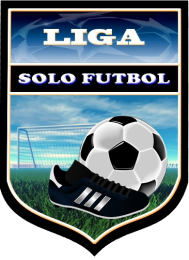 NOMBRE DEL EQUIPO:NOMBRE DEL EQUIPO:NOMBRE DEL EQUIPO:NOMBRE DEL EQUIPO:DELEGADO 1NOMBRES Y APELLIDOS: NOMBRES Y APELLIDOS: NOMBRES Y APELLIDOS: DELEGADO 1CELULAR  /  WHATSAPP:	CELULAR  /  WHATSAPP:	CELULAR  /  WHATSAPP:	DELEGADO 1E-MAIL 1:E-MAIL 2:E-MAIL 2:DELEGADO 2NOMBRES Y APELLIDOS:NOMBRES Y APELLIDOS:NOMBRES Y APELLIDOS:DELEGADO 2CELULAR  /  WHATSAPP:CELULAR  /  WHATSAPP:CELULAR  /  WHATSAPP:DELEGADO 2E-MAIL 1:E-MAIL 2:E-MAIL 2: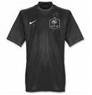                             Color de Camiseta:                         ____________________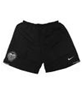                           Color de Pantaloneta:                           ____________________                          Color de Pantaloneta:                           ____________________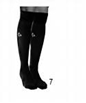                         Color de Medias:                     _____________________Con las siguientes firmas certificamos que conocemos los deberes, derechos y                                reglamento interno del torneo y nos hacemos responsables de nuestro equipo.Con las siguientes firmas certificamos que conocemos los deberes, derechos y                                reglamento interno del torneo y nos hacemos responsables de nuestro equipo.Con las siguientes firmas certificamos que conocemos los deberes, derechos y                                reglamento interno del torneo y nos hacemos responsables de nuestro equipo.Con las siguientes firmas certificamos que conocemos los deberes, derechos y                                reglamento interno del torneo y nos hacemos responsables de nuestro equipo.______________________________FIRMA DEL DELEGADO 1C.C._______________________________________________________FIRMA DEL DELEGADO 1C.C._______________________________________________________FIRMA DEL DELEGADO 2C.C._______________________________________________________FIRMA DEL DELEGADO 2C.C._________________________#NOMBRES Y APELLIDOSCEDULAEPS RH 12345678910111213141516171819202122232425